OBEC BOZKOV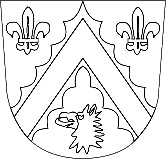 ZASTUPITELSTVO OBCE BOZKOVObecně závazná vyhláška,kterou se zrušuje obecně závazná vyhláška č. 2/2022, o místním poplatku za odkládání komunálního odpadu z nemovité věciZastupitelstvo obce Bozkov se na svém zasedání konaném dne 7. 3. 2024 usneslo usnesením č. 09–01/2024 vydat na základě § 84 odst. 2 písm. h) zákona č. 128/2000 Sb., o obcích (obecní zřízení), ve znění pozdějších předpisů, tuto obecně závaznou vyhlášku (dále jen „vyhláška“): Článek 1Zrušovací ustanoveníZrušuje se obecně závazná vyhláška 2/2022, o místním poplatku za odkládání komunálního odpadu z nemovité věci, ze dne 15. 12. 2022.Článek 2ÚčinnostTato vyhláška nabývá účinnosti počátkem patnáctého dne následujícího po dni jejího vyhlášení.
	...................................	..........................................	Vratislav Ouhrabka v.r.	Stanislav Doubek v.r.	místostarosta	starosta